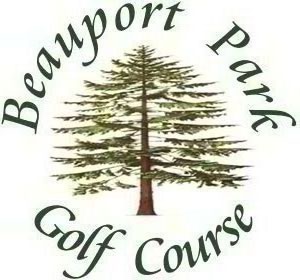 FIXTURE LIST 2015MarchSun 22nd		Captain’s Drive-in and 9-hole StablefordSun 29th                          StablefordAprilSun 5th			April Stableford					OoMSun 12th		April Medal					             OoMSun 19th		Fullers London Pride Gold Medal			OoMSun 26th                         Lombard Qualifier                                                            OoMMaySun 3rd			PRO-PRO Challenge					Sun 10th                         	May Stableford	                                                      OoMSun 17th		Red Cross Bowl					Sun 24th		May Medal                                                                         OoMSun 31st		No Alibi – Mulligan Stableford	JuneSun 7th			June Medal						OoMSun 14th		Russian Pairs		                                                     Sun 21st		June Stableford                                                                 OoM	Sun 28th		Captain’s Day                                                                    OoMJulySun 5th			July Medal & SCGU Centenary Jug Final		OoM	Sun 12th		July Stableford						OoMSat 18th/Sun 19th	Club Championship					OoMSun 26th		Bert James GreensomesAugustSun 2nd            		Skin’s Qualifier					OoMSun 9th			August Medal						OoM                                                              Sun 16th		August Stableford					OoMSun 23rd		The Legend – Better-BallSun 30th                         Secretaries Cup                                                                 OoMSeptemberSun 6th			September Stableford					OoMSun 13th		Nassau							OoMSun 20th		September Medal					OoMSun 27th		Bradnam Pairs-Daily Mail QualifierOctoberSun 4th			October Medal					OoMSun 11th		Blind Date					             NHQSun 18th		October Stableford					OoMSun 25th		Top Gun ShootoutOoM	=    Order of Merit		NHQ     =    Non Handicap Qualifying 